إدارة البعثات (006)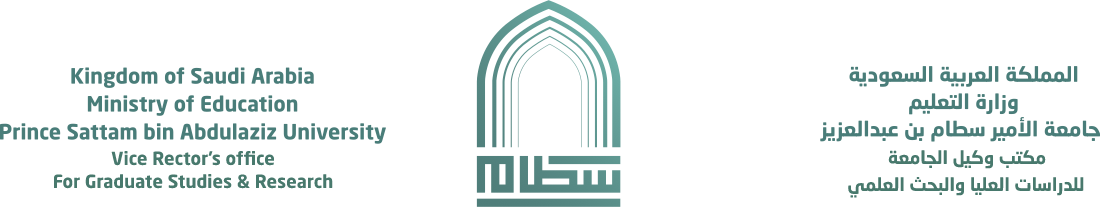 نموذج طلب صرف بدل كتب ومراجع وطباعة رسالة (للمبتعث الداخلي)سعادة وكيل الجامعة للدراسات العليا والبحث العلمي          حفظه اللهالسلام عليكم ورحمه الله وبركاته... وبعد:نفيد سعادتكم أن الموضح أسمه أعلاه مستمر في الدراسة للعام الجامعي      14هـ/       14هـبقسم:                                                                            بكلية: رئيس/ة القسم                                                                           عميد/ة الكلية * ارفاق:1. سجل أكاديمي حديث.2. الوثيقة لبدل طباعة رسالة.3. صورة من قرار الابتعاث.4. توقيع تعهد بعدم استلام البدل.5. يرسل عن طريق نظام سير المعاملات بالكلية.تعهد الاسمرقم الملفرقم الملفرقم الملفالسجل المدنيجهة العملجهة العملجهة العملالرتبة العلميةماجستير           دكتوراه            أخرىماجستير           دكتوراه            أخرىماجستير           دكتوراه            أخرىماجستير           دكتوراه            أخرىماجستير           دكتوراه            أخرىنوع الرسالةرقم القرارتاريخ قرار الالتحاق بالدراسةنوع البدل/        /       14هـ   إلى         /        /        14هـ/        /       14هـ   إلى         /        /        14هـ/        /       14هـ   إلى         /        /        14هـ/        /       14هـ   إلى         /        /        14هـ/        /       14هـ   إلى         /        /        14هـالسنة الأولى عن الفترة من /        /       14هـ   إلى         /        /        14هـ/        /       14هـ   إلى         /        /        14هـ/        /       14هـ   إلى         /        /        14هـ/        /       14هـ   إلى         /        /        14هـ/        /       14هـ   إلى         /        /        14هـالسنة الثانية عن الفترة من/        /       14هـ   إلى         /        /        14هـ      (خاص بطلبة الدكتوراه)/        /       14هـ   إلى         /        /        14هـ      (خاص بطلبة الدكتوراه)/        /       14هـ   إلى         /        /        14هـ      (خاص بطلبة الدكتوراه)/        /       14هـ   إلى         /        /        14هـ      (خاص بطلبة الدكتوراه)/        /       14هـ   إلى         /        /        14هـ      (خاص بطلبة الدكتوراه)السنة الثالثة عن الفترة منتعبأ من قبل الكلية ----------------------------------------------------------------------------------------------------------------عميد/ة الكليةرئيس/ة القسمالاسم:الاسم:التوقيع:التوقيع:اتعهد أنا طالب الدراسات العليابقسم بكليةبأنني لم استلم البدل:           بدل كتب ومراجع السنة.....................          بدل طباعة رسالة...............................وهذا إقرار مني بذلك.المُقر بما فيهالاسمالتوقيع